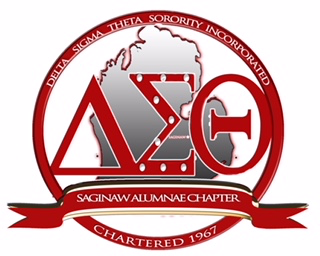 Delta Sigma Theta Sorority Inc.Saginaw Alumnae ChapterProgram Planning CommitteeSTRATEGIC PLANNING WORKSHOP 101FRIDAY, OCTOBER 19, 20186:00 P.M. – 9:15 P.M.4800 FASHION SQUARE BLVD. (BASEMENT)AGENDAICEBREAKERSURVEY RESULTSREADing ProjectCHAPTER ASSESSMENTCHAPTER MEMBER SERVICE DEMOGRAPHICSREVIEW FINANCIAL POLICIES AND PROCEDURESDUES STRUCTUREBUDGET STRUCTURE AND TIMELINEFUTURE STRATEGIC PLANNING WORKSHOPSFUNDRAISING – WORKSHOP 102EDUCATION COMMITTEES – WORKSHOP 103PROJECT TIMELINES – WORKSHOP 104